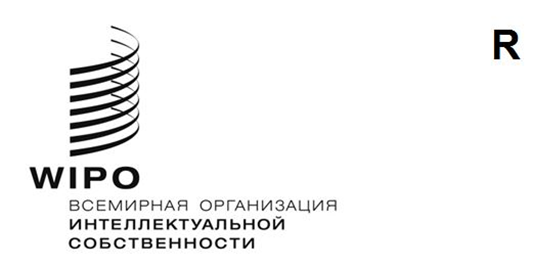 оригинал: английскийдата: 28 апреля 2023 годаКомитет по развитию и интеллектуальной собственности (КРИС)Тридцатая сессия 
Женева, 24–28 апреля 2023 годаРЕЗЮМЕ ПРЕДСЕДАТЕЛЯТридцатая сессия Комитета по развитию и интеллектуальной собственности (КРИС) состоялась 24–28 апреля 2023 года в гибридном формате. В работе сессии приняли участие 84 государства-члена и 26 наблюдателей.  Сессию открыл заместитель Генерального директора, курирующий Сектор регионального и национального развития Всемирной организации интеллектуальной собственности (ВОИС), г-н Хасан Клейб.В рамках пункта 2 повестки дня Комитет избрал своим Председателем посла и постоянного представителя Исламской Республики Пакистан при Отделении Организации Объединенных Наций и других международных организациях в Женеве 
Его Превосходительство г-на Халиля ур-Рахмана Хашми, а заместителями Председателя старшего советника по вопросам политики Ведомства интеллектуальной собственности Соединенного Королевства г-жу Диану Пассинки и директора отдела интеллектуальной собственности Бюро регистрационных услуг Уганды г-на Гилберта Агабу сроком на один год.В рамках пункта 3 повестки дня Комитет принял проект повестки дня, представленный в документе CDIP/30/1 Prov. 2.В рамках пункта 4 повестки дня Комитет заслушал общие заявления.  Делегации вновь заявили о своей поддержке последовательной работы ВОИС в области выполнения рекомендаций Повестки дня в области развития (ПДР).  Государства-члены выразили благодарность за проведение Международной конференции по интеллектуальной собственности и развитию на тему «Интеллектуальная собственность и инновации на благо устойчивого сельского хозяйства», которая состоялась 24 апреля 2023 года, и констатировали успех этого мероприятия, ссылаясь на качество докладов, структуру и организацию конференции.  Делегации также заявили о своей приверженности конструктивным переговорам и готовности внести вклад в работу текущей сессии.В рамках пункта 5 повестки дня Комитет рассмотрел следующие документы:Отчет Генерального директора о ходе реализации Повестки дня в области развития, представленный в документе CDIP/30/2.  Делегации высоко оценили ценность этого отчета как инструмента оценки прогресса в деле реализации Повестки дня ВОИС в области развития и ее интеграции во все аспекты работы Организации.  Комитет принял к сведению информацию, изложенную в этом документе и приложениях к нему.Отчет о завершении проекта «Интеллектуальная собственность и гастрономический туризм в Перу и других развивающихся странах: содействие развитию гастрономического туризма с помощью интеллектуальной собственности», представленный в документе CDIP/30/5.  Делегации высоко оценили успешную реализацию проекта в четырех странах-бенефициарах, несмотря на трудности, обусловленные пандемией COVID-19.  Комитет принял к сведению информацию, изложенную в этом документе.Отчет о завершении проекта «Повышение роли женщин в инновационной и предпринимательской деятельности: поощрение использования системы интеллектуальной собственности женщинами в развивающихся странах», представленный в документе CDIP/30/6.  Комитет принял к сведению информацию, изложенную в этом документе, высоко оценив достижения проекта и его превосходную реализацию.Отчет об оценке проекта «Интеллектуальная собственность и гастрономический туризм в Перу и других развивающихся странах: содействие развитию гастрономического туризма с помощью интеллектуальной собственности», представленный в документе CDIP/30/10.  Комитет принял к сведению рекомендации, изложенные в этом документе.Отчет об оценке проекта «Повышение роли женщин в инновационной и предпринимательской деятельности: поощрение использования системы интеллектуальной собственности женщинами в развивающихся странах», представленный в документе CDIP/30/11.  Комитет принял к сведению информацию, изложенную в этом документе, и просил Секретариат интегрировать наработки данного проекта, в частности программу наставничества, в свою регулярную деятельность.  Комитет также поручил Секретариату оценить, какая работа в данной области могла бы быть проделана в дальнейшем, и своевременно доложить об этом Комитету.Доклад о вкладе ВОИС в достижение целей в области устойчивого развития и выполнение связанных с ними задач, представленный в документе CDIP/30/14.  Делегации высоко оценили усилия ВОИС, играющие важную роль в достижении целей в области устойчивого развития.  Комитет принял к сведению информацию, изложенную в этом документе.В рамках пункта 5 (i) повестки дня Комитет обсудил:деятельность ВОИС по оказанию технической помощи в области сотрудничества в целях развития, руководствуясь Отчетом о выполнении решения государств-членов о технической помощи ВОИС, представленным в документе CDIP/24/8.  Комитет постановил завершить дискуссию по документу CDIP/24/8, принимая во внимание, что Мандат проведения независимого внешнего обзора технической помощи, оказываемой ВОИС в рамках сотрудничества в целях развития, который представлен в документе CDIP/30/3, был принят.пересмотренный документ о будущих вебинарах (CDIP/30/8).  Комитет одобрил пересмотренный вариант этого документа, представленный в качестве документа CDIP/30/8 REV., и поручил Секретариату приступить к выполнению этого решения.В рамках пункта 6 повестки дня Комитет рассмотрел:документ «Выполнение принятых по результатам независимого анализа рекомендаций: обновленное предложение Секретариата и замечания и предложения государств-членов» (CDIP/29/6).  Комитет постановил продолжить обсуждение стратегии выполнения 1 в русле предложения Секретариата и стратегии выполнения 16 в русле предложения делегации Южной Африки на следующей сессии.Мандат проведения независимого внешнего обзора технической помощи, оказываемой ВОИС в рамках сотрудничества в целях развития, представленный в документе CDIP/30/3.  Комитет принял Мандат в том виде, в каком он фигурирует в документе CDIP/30/3.  Секретариату было поручено приступить к проведению указанного обзора начиная с четвертого квартала 2023 года.представленное Кенией проектное предложение «Разработка стратегий и инструментов для борьбы с онлайн-пиратством в области авторского права на африканском рынке цифровой продукции», фигурирующее в документе CDIP/30/4.  Комитет одобрил этот проект с изменениями, предложенными государствами-членами, в том виде, в каком он представлен в документе CDIP/30/4 REV., и поручил Секретариату приступить к его реализации.предложение по этапу II проекта «Интеллектуальная собственность и гастрономический туризм в Перу и других развивающихся странах: содействие развитию гастрономического туризма посредством интеллектуальной собственности», представленное Перу, Камеруном, Малайзией и Марокко и изложенное в документе CDIP/30/7.  Комитет одобрил предложение по проведению этапа II с отдельными изменениями, сформулированными государствами-членами, в том виде, в каком оно представлено в документе CDIP/30/7 REV.пилотный проект «Интеллектуальный анализ текстов и данных (ИАТД) для поддержки исследований и инноваций в университетах и других исследовательских учреждениях в Африке», представленный Африканской группой и фигурирующий в документе CDIP/30/9.  Комитет одобрил этот проект с изменениями, предложенными государствами-членами, в том виде, в каком он представлен в документе CDIP/30/9 REV., и поручил Секретариату приступить к его реализации.проектное предложение «Расширение возможностей молодежи (К-12) в области инноваций во имя будущего», представленное Соединенными Штатами Америки и Республикой Корея, а также, как было анонсировано делегацией США, поддержанное Канадой и фигурирующее в документе CDIP/30/15.  Комитет одобрил этот проект с изменениями, предложенными государствами-членами, в том виде, в каком он представлен в документе CDIP/30/15 REV., и поручил Секретариату приступить к его реализации.резюме обзорного исследования «Содействие широкому использованию интеллектуальной собственности в творческих отраслях в цифровую эпоху в Чили, Индонезии, Объединенных Арабских Эмиратах и Уругвае», представленное в документе CDIP/30/INF/2.  После того как ряд делегаций выступили со словами благодарности, Комитет принял к сведению информацию, изложенную в этом документе.сообщение Секретариата, посвященное результатам проекта ПДР «Регистрация коллективных знаков местных предприятий с учетом их роли для межсекторального экономического развития».  Комитет высоко оценил реализацию данного проекта и проделанную в этой связи работу и принял к сведению информацию, представленную в сообщении.В рамках пункта 7 повестки дня «Интеллектуальная собственность и развитие»:Комитет обсудил тему «ИС и молодежь: инвестиции в будущее».  Презентация Секретариата получила высокую оценку государств-членов, которые обратились с просьбой к ВОИС предоставить им этот материал.  После презентации делегации рассказали о собственных национальных образовательных программах, проектах и других инициативах, направленных на расширение возможностей молодых людей в плане использования ИС для инновационной и творческой деятельности.  Государства-члены подчеркнули важность развития знаний и повышения осведомленности о правах ИС среди молодежи и дали высокую оценку работе, проводимой ВОИС по данному направлению.Комитет вновь обратился к теме «Женщины и ИС» в соответствии с решением, принятым им на двадцать шестой сессии.  Комитет рассмотрел следующие отчеты по данной теме:«Внутренняя и внешняя деятельность, стратегическое направление» (документ CDIP/30/12).  Комитет принял к сведению информацию, изложенную в этом документе.  Делегации признали неизменную приверженность ВОИС интеграции гендерных соображений во все аспекты деятельности Организации и приветствовали недавно разработанный План действий ВОИС в области ИС и гендерного равенства, подчеркнув важность укрепления потенциала в области ИС женщин-предпринимателей, новаторов и авторов во всех секторах и регионах.  Делегации призвали Секретариат продолжать работу в данной области.«Составление подборки данных и обмен ими» (документ CDIP/30/13).  Комитет принял к сведению информацию, изложенную в этом документе.  Делегации подчеркнули важность точных данных в области ИС в разбивке по полу и поделились опытом своих стран в этом вопросе.  Комитет призвал Секретариат продолжать работу в данной области.В рамках пункта 8 повестки дня «Дальнейшая работа» Комитет согласовал перечень вопросов и документов к следующей сессии, который был зачитан представителем Секретариата.  В частности, Комитет согласовал следующие положения:Предлагаемые подтемы Международной конференции по ИС и развитию, запланированной на 2025 год, должны быть направлены в Секретариат до 27 августа 2023 года.Предлагаемые темы для рассмотрения в рамках пункта повестки дня «ИС и развитие» на период после тридцать первой сессии Комитета должны быть направлены в Секретариат до 27 августа 2023 года.Секретариат сообщил, что далее в рамках пункта повестки дня «ИС и развитие» будет обсуждаться тема «Борьба с изменением климата: ИС помогает достичь целей, связанных с сокращением углеродных выбросов и достижением углеродной нейтральности».  В этой связи государства-члены приняли следующее решение:«Секретариат в порядке исключения и без ущерба для текущего обсуждения стратегий выполнения пригласит учреждения системы ООН в области развития, компетентные в данной теме.  Перечень учреждений системы ООН в области развития будет определен по итогам консультаций с государствами-членами».Комитет принял к сведению, что в соответствии с пунктом 30 краткого отчета о шестьдесят второй серии заседаний Ассамблей государств – членов ВОИС (A/62/12) стенографические отчеты о сессиях КРИС будут заменены автоматизированными текстовыми расшифровками с переводом, подготовленными с помощью системы «речь – текст» и синхронизированными с видеозаписью.  Соответственно, отчет о данной сессии будет представлен в таком виде.  В порядке поддержки работы по совершенствованию технологии автоматической расшифровки текста делегациям предлагается представить в Секретариат исправления существенного характера, желательно за четыре недели до следующей сессии Комитета.Настоящее резюме вместе с резюме Председателя о работе двадцать девятой сессии Комитета и Отчетом Генерального директора о ходе реализации Повестки дня в области развития, фигурирующим в документе CDIP/30/2, будет представлять собой отчет Комитета для Генеральной Ассамблеи.[Конец документа]